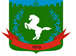 Муниципальное образование «Зональненское сельское поселение»Администрация Зональненского сельского поселенияП О С Т А Н О В Л Е Н И Е «07» июня 2022г.                                                                                                  № 154О передаче имущества, принадлежащего на праве собственностиМуниципальному образованию «Зональненское сельское поселение», в хозяйственное ведениемуниципальному предприятию Зональненского сельского поселения«Служба коммунального сервиса»          Руководствуясь ст.ст. 113, 294, 295, 299 ГК РФ, ст. 11 ФЗ от 14.11.2002 N 161-ФЗ "О государственных и муниципальных унитарных предприятиях", п. 5 ст. 4 ФЗ от 27.05.2014 N 136-ФЗ (ред. от 23.06.2014), пп.3 п.1 ст. 14 ФЗ от 06.10.2003 N 131-ФЗ (ред. от 28.12.2013) "Об общих принципах организации местного самоуправления в Российской Федерации", Устава Муниципального образования «Зональненское сельское поселение»,ПОСТАНОВЛЯЮ:Передать имущество, принадлежащее на праве собственности муниципальному образованию «Зональненское сельское поселение», в хозяйственное ведение муниципальному предприятию Зональненского сельского поселения «Служба коммунального сервиса» в соответствии с перечнем, указанным в Приложении №1 к настоящему постановлению.Передачу осуществить по соответствующему акту приема-передачи.Муниципальному предприятию Зональненского сельского поселения «Служба коммунального сервиса» осуществить регистрацию права хозяйственного ведения в Федеральной службе государственной регистрации, кадастра и картографии в течении 14 рабочих дней с момента подписания настоящего Постановления.Настоящее постановление вступает в силу с момента его подписания.Контроль за исполнением настоящего Постановления оставляю за собой. Глава поселения(Глава Администрации)                                                              Е.А. Коновалова                                                                                                         Приложение № 1 к постановлению                                                                                                         Администрации Зональненского                  сельского поселения    № от «07» июня 2022 г.                                                            Перечень имущества, принадлежащего на праве собственности Муниципальному образованию «Зональненское сельское поселение», передаваемое в хозяйственное ведение муниципальному предприятию Зональненского сельского поселения «Служба коммунального сервиса».1. Нежилое здание общей площадью 424,7 (станция обезжелезивания), расположенное по адресу: Томская область, Томский район, п. Зональная станция, ул. Полевая, д.23, строен. 3. Кадастровый номер 70:14:0312004:953;2. Сооружение (инженерные сети водопровода котельной) по адресу: Томская область, Томский район, п. Зональная станция, ул. Полевая, д.23, строен. 6, протяженностью 65,5 м, кадастровый номер 70:14:0312004:949;3. Сооружение (инженерные сети канализации котельной) по адресу: Томская область, Томский район, п. Зональная станция, ул. Полевая, д.23, строен. 8, протяженностью 283 м, кадастровый номер 70:14:0312004:950;4.Земельный участок кадастровый номер 70:14:0312004:3953 площадью 7463 кв. м, категория земель: земли населенных пунктов, разрешенное использование: для обслуживания и эксплуатации объекта «Котельная в п. Зональный газопровода Омск-Новосибирск-Кузбасс», находящимся по адресу: Российская Федерация, Томская область, Томский муниципальный район, Зональненское сельское поселение, п. Зональная станция, ул. Полевая.